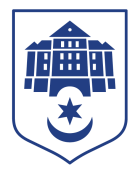 Тернопільська міська рада восьмого скликанняПротокол №56позапланового засідання виконавчого комітету міської ради19.07.2023				   					Початок засідання										18.00Головуючий: Надал Сергій.Присутні на засіданні : Гірчак Ігор, Дідич Володимир, Корнутяк Володимир, Кузьма Ольга, Крисоватий Ігор, Надал Сергій, Остапчук Вікторія, Солтис Віктор, Туткалюк Ольга, Якимчук Петро.Відсутні на засіданні: Осадця Сергій, Стемковський Владислав, Татарин Богдан, Хімейчук Іван. Кворум є – 10 членів виконавчого комітету. СЛУХАЛИ: Про надання погодження на виїзд дітей за межі України у супроводі керівників групиДОПОВІДАЛА: Білінська Христина.ГОЛОСУВАННЯ: за – 10, проти – 0, утримались – 0.ВИРІШИЛИ: рішення  № 855 додається.	Міський голова 							Сергій НАДАЛ   0674472610